SOLICITUD DE AFILIACION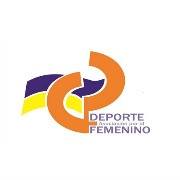 DATOS DEL SOCIO/ADATOS PERSONALES (sólo rellenar deportistas o miembros de clubes)C/ Pepita Serrador nº10. Edificio El Toboso. 38005 Santa Cruz de Tenerife. G76705250 ASOCIACIÓN POR EL DEPORTE FEMENINO.DOMICILIACIÓN Y PAGO DE CUOTAS TRANSFERENCIASBanco Oficina CaixabankIBAN ES40 2100 6723 0902 0008 1174 DOMICILIACIÓNCuenta bancaria:                                                                      Nº de la cuenta (sólo domiciliaciones)pago 2 cuotas: 1º cuota febrero 30 € - 2º cuota septiembre 30 €.¿ACEPTAS expresamente que la Asociación Por El Deporte Femenino pueda enviar información comercial a tu domicilio, teléfono móvil y dirección de correo electrónico?. Dicha autorización comprende el envío de publicidad comercial y publicitaria relacionada con las actividades, productos y servicios y portales relacionados con su Web, así como de terceros y sus respectivos portales.    ACEPTO    NO ACEPTO (marcar con una X)
*Si deseas revocar dicha autorización, podrás hacerlo de forma fácil y gratuita dirigiendo tu petición al formulario electrónico que para tal efecto se indica en la Web o bien, mediante correo postal a la C/ Pepita Serrado nº10 El Toboso. 38005 S/C de Tenerife, o por correo electrónico a la dirección info@poreldeportefemenino.com En ________________ a_____ de______________ de 2017. FDO. NOMBRE APELLIDOS ESTUDIOS ACABADOS TWITTER DOMICILIO TELÉFONO EMAIL *Adjuntar fotoN.I.F FECHA NACIMIENTO PAIS DE ORIGEN CALLE/PLAZA Y No C. POSTAL TELÉFONO  CLUB ACTUAL DIVISIÓN LICENCIA ORIGEN DEMARCACIÓN        AMATEUR              PROFESIONAL   (señalar con una X)A los efectos de lo que dispone la Ley Orgánica 15/1999, de 13 de diciembre, de Protección de Datos de Carácter Personal, el titular queda informado que los datos personales que nos facilite podrán ser incorporados a los ficheros mantenidos por APDF, en el ejercicio de su actividad, al objeto de poder prestar los servicios encomendados. Estoy informado de la posibilidad de ejercitar los derechos de acceso, rectificación, cancelación y oposición a que haya lugar sobre dichos datos, lo que podré ejercer expresamente en el domicilio social de la Entidad, calle Pepita Serrador 10, edificio El Toboso, 38005 S/C de Tenerife o por correo electrónico a la siguiente dirección info@poreldeportefemenino.com.